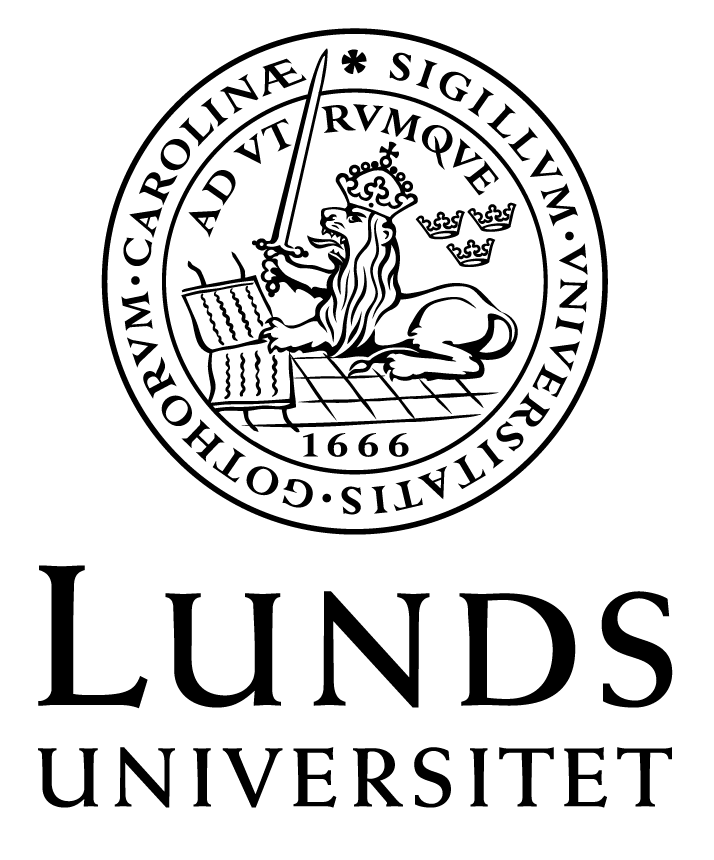 Institutionen för kulturvetenskaperDigitala kulturerLitteraturlistaFastställd av institutionsstyrelsen 2016-11-02; reviderad av kursplanegruppen 6.12.2019DIKA63, Produktion av digitala kulturer: Avancerad nätverkskommunikation och publicering, 3,5 hpObligatorisk litteratur:Haider, Jutta & Sundin, Olof (2016). Algoritmer i samhället. Lund: Lunds Universitet (35 s).Jenkins, Henry, Ford, Sam & Green, Joshua (2014). Spridbar media: att skapa värde och mening i en nätverkad kultur. Göteborg: Daidalos. ISBN 9789171734280. (200 s i urval)Nahon, Karine & Hemsley, Jeff (2013). Going viral. Cambridge, UK: Polity. ISBN 9780745671284. (182 s).Sociala medier – vetenskapliga perspektiv, Tobias Olsson (red.), Lund: Gleerups 2017/2019, ISBN: 978-91-40-69480-5 s. 9–21 och s. 67–82 (29 s)Summa, antal sidor: 346 s.Därtill några texter (max ca 100 s) som meddelas vid kursstart.